
Agenda Item:		LDate:			March 22, 2018 Title:			Report from the Advisory Committee on Teacher Shortages Presenter: 		Mrs. Holly Coy, Deputy Secretary of Education Email:			Holly.Coy@governor.virginia.gov		Phone: (804) 786-1151Purpose of Presentation: Executive Summary: 
In May 2017, former Governor McAuliffe sent a letter to the then-president of the Board of Education, Dr. Billy Cannaday, and chairman of the State Council of Higher Education for Virginia, Gilmer Minor, requesting the two agencies to convene a statewide Advisory Committee on Teacher Shortages to develop innovative recommendations to address the growing crisis of teacher shortages in Virginia. Preliminary recommendations were due to Governor McAuliffe by October 1, 2017, and include both short and long term policy and process changes. 
You can access the preliminary report on the Secretary of Education’s website. This report aligns with Priority 1 and Priority 2 of the Board of Education’s Comprehensive Plan. Action Requested: 
Superintendent’s Recommendation: The Superintendent of Public Instruction recommends that the Board of Education receive this report from the Advisory Committee on Teacher Shortages. 
Previous Review or Action:  Background Information and Statutory Authority: The advisory committee included representatives from: State Council of Higher Education for Virginia (SCHEV) Virginia Department of Education (VDOE)Office of the Secretary of EducationVirginia Community College SystemVirginia Chamber of CommerceVirginia Board of Workforce DevelopmentTask Force on Diversifying Virginia’s Educator PipelineVirginia Education AssociationVirginia School Boards AssociationVirginia Association of Elementary School Principals Timetable for Further Review/Action:None Impact on Fiscal and Human Resources: None Virginia Board of Education Agenda Item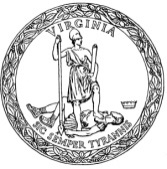 